8. Leine Pokal, Laatzen, 04. Mai 2019 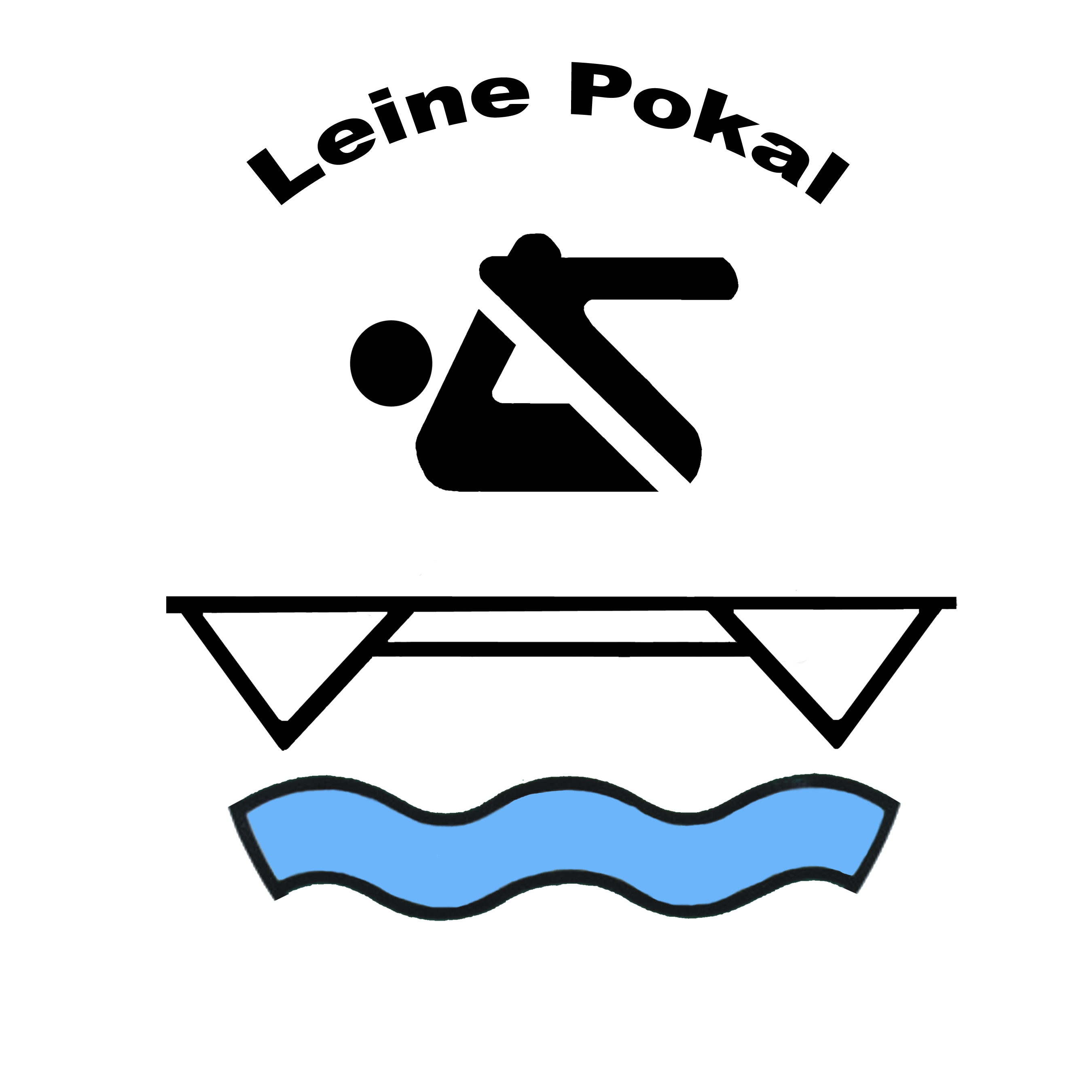 * für Pflichtsprünge8. Leine Pokal, Laatzen, 05. Mai 2019 * für PflichtsprüngeVornameVornameVornameVornameNameNameNameNameNameNameJahrgangJahrgangJahrgangJahrgangVereinVereinVereinVereinVereinKlasse: WKKlasse: WKKlasse: WKPflicht:                           Pflicht:                           Pflicht:                           Pflicht:                           Pflicht:                           Pflicht:                           Pflicht *1. Kür1. Kür1. KürSchwFinaleFinaleSchwGesamtGesamtGesamtGesamtGesamtVornameVornameVornameVornameNameNameNameNameNameNameJahrgangJahrgangJahrgangJahrgangVereinVereinVereinVereinVereinKlasse: WKKlasse: WKKlasse: WKPflicht               Pflicht               Pflicht               Pflicht               Pflicht               Pflicht               Pflicht *1. Kür1. Kür1. KürSchwFinaleFinaleSchw1.2.3.4.5.6.7.8.9.10.GesamtGesamtGesamtGesamtGesamt